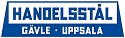 Förteckning på kaptyper till rätt profiler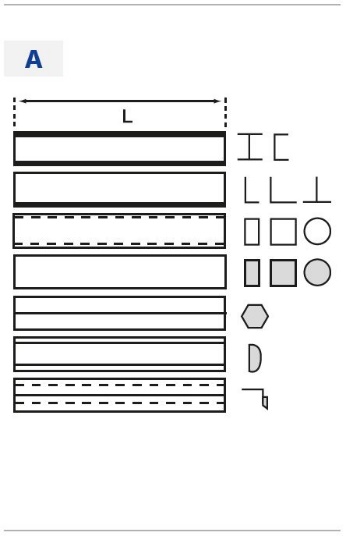 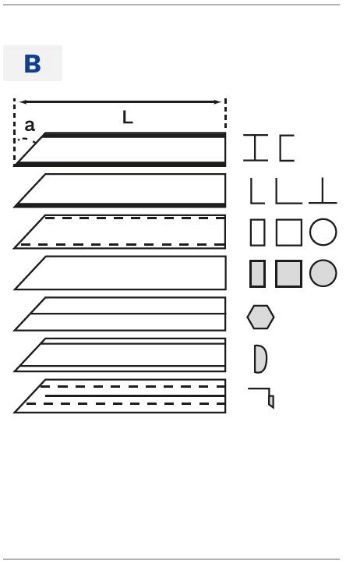 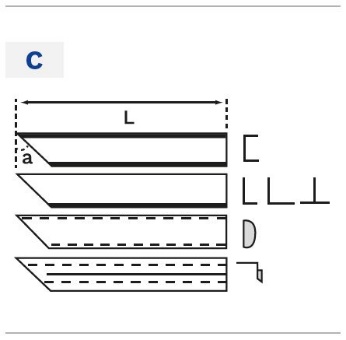 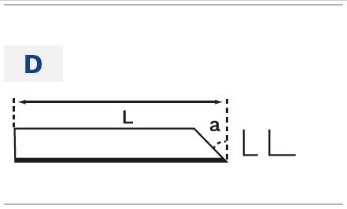 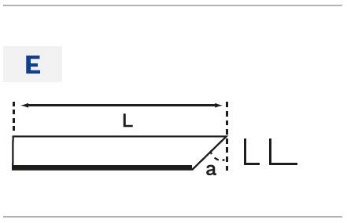 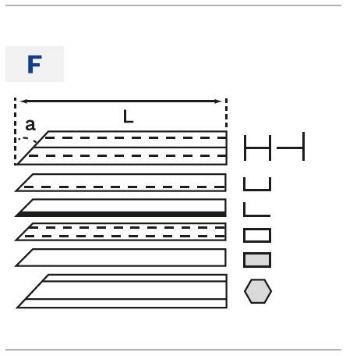 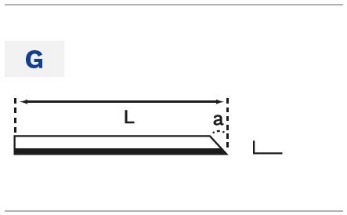 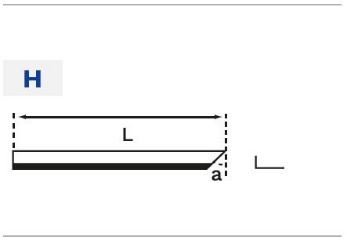 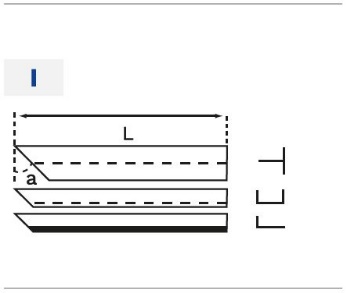 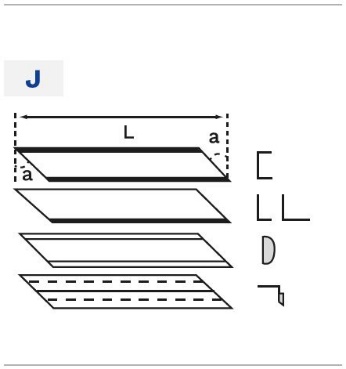 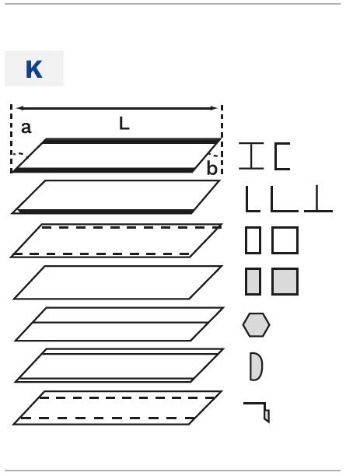 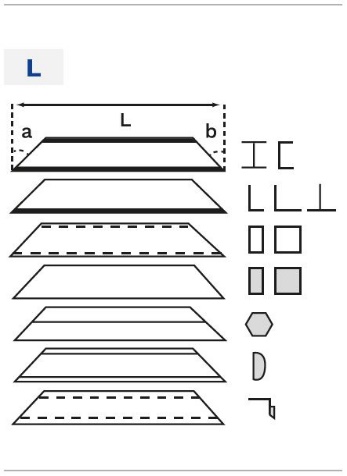 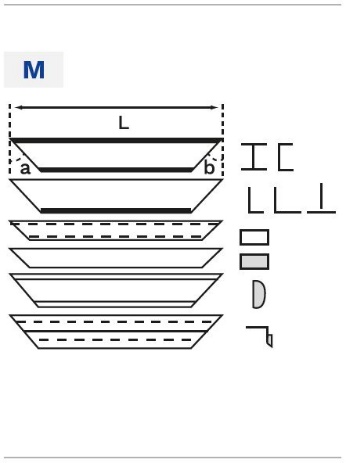 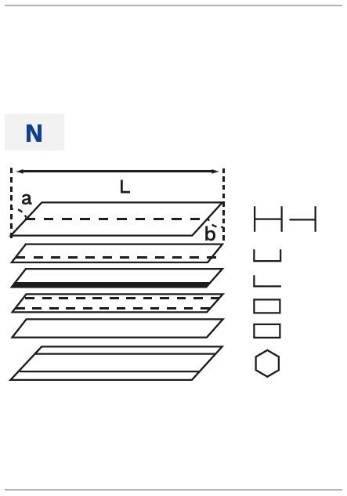 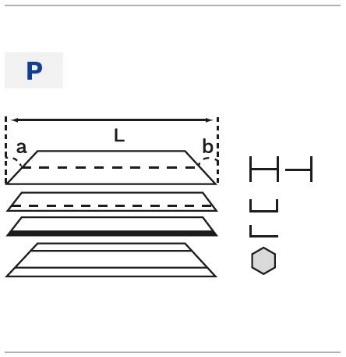 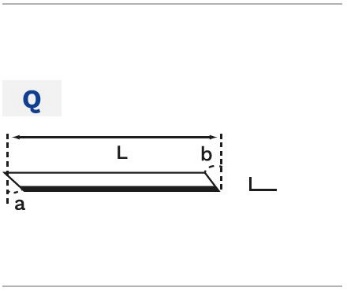 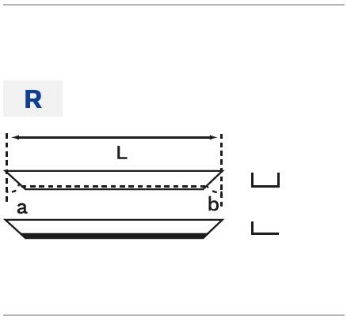 